AufgabenformularStandardillustrierende Aufgaben veranschaulichen beispielhaft Standards für Lehrkräfte, Lernende und Eltern. Aufgabe und MaterialDie Schülerinnen und Schüler werden in Paare eingeteilt und nehmen abwechselnd eine Karte vom Kartenstapel. Auf der Karte ist ein Bild von einem Gegenstand, einem Tier oder einer Person (Name) sowie das passende Gebärdenbild und das jeweilige Wort zu sehen. Die Schülerin bzw. der Schüler fingeralphabetisiert das Wort auf der Karte und die gegenübersitzende Schülerin bzw. der gegenübersitzende Schüler gibt dann das jeweilige Gebärdenzeichen wieder.Wenn das Wort nicht richtig verstanden wurde, wird die Karte zur Seite gelegt. Sie kann dann gemeinsam mit der Lehrkraft wiederholt werden. Die Wörter, die für diese Aufgabe benutzt werden, müssen im Unterricht schon verwendet worden sein (siehe Vokabelliste).Aufgabe:Fragt euch gegenseitig ab. Einer fingeralphabetisiert das Wort und eure Partnerin oder euer Partner zeigt dann die passende Gebärde. Wechselt euch ab.Macht zwei Kartenstapel. Einen Kartenstapel für richtige und einen für falsche Ergebnisse. Gemeinsam mit eurer Lehrkraft könnt ihr den Stapel mit den falschen Ergebnissen auswerten.Beispiele für die Vokabelliste:(XY sind ggf. separat abzufragen) LISUM, Natalie Josch, Sieglinde Lemke & Lutz Pepping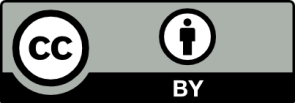 ErwartungshorizontDie Schülerinnen und Schüler verstehen alle Zeichen des Fingeralphabets, indem sie diese   als Gebärdenzeichen wiedergeben können. Die Karten dienen gleichzeitig als Kontrolle. LISUM, Natalie Josch, Sieglinde Lemke & Lutz Pepping FachDeutsche GebärdenspracheDeutsche GebärdenspracheDeutsche GebärdenspracheName der AufgabeDialogisches Sehverstehen B 2Dialogisches Sehverstehen B 2Dialogisches Sehverstehen B 2KompetenzbereichFunktionale kommunikative KompetenzFunktionale kommunikative KompetenzFunktionale kommunikative KompetenzKompetenzDialogisches SehverstehenDialogisches SehverstehenDialogisches SehverstehenNiveaustufe(n)BBBStandardDie Schülerinnen und Schüler können alle Zeichen des Fingeralphabets verstehen, wenn diese langsam präsentiert werden.Die Schülerinnen und Schüler können alle Zeichen des Fingeralphabets verstehen, wenn diese langsam präsentiert werden.Die Schülerinnen und Schüler können alle Zeichen des Fingeralphabets verstehen, wenn diese langsam präsentiert werden.ggf. Themenfeld---ggf. Bezug Basiscurriculum (BC) oder übergreifenden Themen (ÜT)---ggf. Standard BC---AufgabenformatAufgabenformatAufgabenformatAufgabenformatoffen	offen	halboffen	geschlossen	Erprobung im Unterricht:Erprobung im Unterricht:Erprobung im Unterricht:Erprobung im Unterricht:Datum Datum Jahrgangsstufe: Schulart: VerschlagwortungFingeralphabetFingeralphabetFingeralphabetGegenstand/DingTierPersonTomateVogelNinaWasserElefantTanteZooIgelMaxRollerSchlangeMayaJojoDelfinPapaMantelQualleOpa